Autorisation d’utilisation d’image MAJEURJe soussigné(e) : ……………………………………………………………………………………….Nom : ……………………………………………………………………………………………………Prénom : ………………………………………………………………………………………………..Date de naissance : …………………………………………………………………………………...Autorise le club de La Celle Saint-Cloud Gym, la Fédération et ses structures déconcentrées à prendre des photographies de moi et/ou me filmer dans le cadre des activités auxquelles je participe, organisées par le club de La Celle Saint-Cloud Gym, la Fédération ou ses structures déconcentrées ;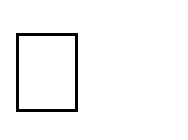 Autorise le club de La Celle Saint-Cloud Gym, la Fédération et ses structures déconcentrées à utiliser mon image, à cet effet, sans contrepartie d’aucune sorte sur tout le territoire national et dans le monde entier pour une durée d’une saison sportive à compter de la signature de la présente autorisation ;Autorise le club de La Celle Saint-Cloud Gym à utiliser mon image exclusivement sur les supports de communication suivants :-	Internet club-	Face Book/ Instagram-	Poster / Photo/ Publication Club-	Publication MairieFait à ……………………, le ……………………Signature précédée de la mention manuscrite « Bon pour accord d’utilisation de l’image ».